          АДМИНИСТРАЦИЯ БЕСПЛЕМЯНОВСКОГО СЕЛЬСКОГО ПОСЕЛЕНИЯ УРЮПИНСКОГО МУНИЦИПАЛЬНОГО РАЙОНА ВОЛГОГРАДСКОЙ ОБЛАСТИПОСТАНОВЛЕНИЕ от 07 декабря 2016 года                             х. Бесплемяновский                                             №  83Об утверждении схемы расположения земельного участка на кадастровом плане территории Бесплемяновского сельского поселения Урюпинского муниципального района Волгоградской области: х. Бесплемяновский, ул. Майская, 10	В соответствии со статьей 7,11.10 Земельного кодекса Российской Федерации, статьей 3.3 Федерального закона от 25 октября 2001 г. № 137-ФЗ «О введении в действие Земельного кодекса Российской Федерации», приказом Министерства экономического развития Российской Федерации от 27 ноября 2014 года № 762, зарегистрированным в Минюсте России 16.02.2015  N 36018), Правилами землепользования и застройки Бесплемяновского сельского поселения Урюпинского муниципального района Волгоградской области, утвержденными решением совета депутатов Бесплемяновского сельского поселения от 26.06.2013 г. № 58/231, и, руководствуясь действующим законодательством Российской федерации, ПОСТАНОВЛЯЮ:Утвердить схему расположения земельного участка из земель населенных пунктов в территориальной зоне малоэтажной жилой застройки с разрешенным использованием под библиотеку:проектная площадь 500 кв.м.по адресу: Волгоградская область, Урюпинский район, х. Бесплемяновский, ул. Майская, 10.Установить срок действия решения об утверждении схемы расположения земельного участка составляет два года.Направить в срок не более чем пяти рабочих дней со дня принятия указанного решения в федеральный орган исполнительной власти, уполномоченный в области государственного кадастрового учета недвижимого имущества и ведения государственного кадастра недвижимости, указанное решение с приложением схемы расположения земельного участка, в том числе с использованием единой системы межведомственного электронного взаимодействия и подключаемых к ней региональных систем  межведомственного электронного взаимодействия.Глава Бесплемяновскогосельского поселения                                    С.С.ДворянчиковаРазослано дело 1, УМР – 1, Росреестр 1Утвержденопостановлением администрацииБесплемяновского сельского поселенияот 07 декабря 2016 г. № 83 Схема расположения земельного участка или земельных участков на кадастровом плане территорииСхема расположения земельного участка или земельных участков на кадастровом плане территории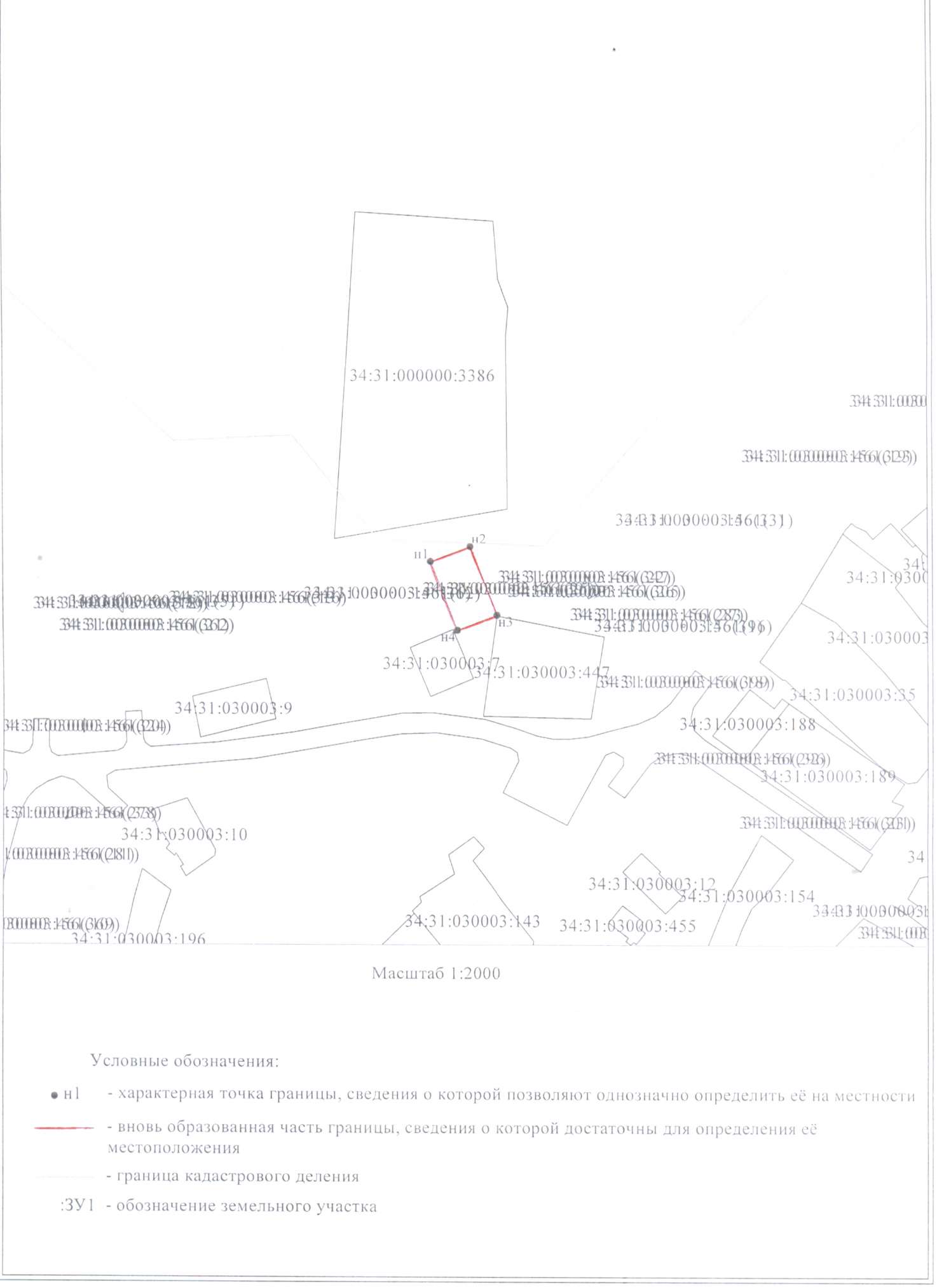 Условный номер земельного участкаУсловный номер земельного участкаУсловный номер земельного участкаПлощадь земельного участка 500м"Площадь земельного участка 500м"Площадь земельного участка 500м"Обозначение характерных точек границыКоординаты, мКоординаты, мОбозначение характерных точек границыXY123н 1609753,37216654,59н2609759,41216670,29нЗ609731,68216680,89н4609725,61216665,2ill609753,37216654,59